Приложение 1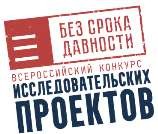 Заявка на участие во Всероссийском конкурсе исследовательских проектов «Без срока давности»Подпись руководителя проекта 	/	/Ф. И. О.Подпись руководителя образовательной организации 	/	/Ф. И. О.МПНаименование субъекта Российской ФедерацииНазвание исследовательского проектаТематическое направление исследовательского проектаДанные обучающихся участников КонкурсаФ. И. О.Класс/КурсВозрастДанные обучающихся участников КонкурсаДанные обучающихся участников КонкурсаДанные обучающихся участников КонкурсаФ. И. О. руководителя проектаДолжность педагогического работника– руководителя проектаЭлектронная почта руководителя проектаКонтактный телефон руководителя проектаПолное наименование образовательной организации (согласно ее уставу), в которой работает руководитель проектаИндекс и почтовый адресобразовательной организации, в которойработает руководитель проектаЭлектронная почта образовательной организации, в которой работает руководительпроектаТелефон образовательной организации (с кодом населенного пункта), в которой работаетруководитель проекта